Publicado en  el 06/11/2015 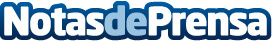 Guillermina Yanguas: “La gestión de los residuos debe avanzar hacia la economía circular”Datos de contacto:Nota de prensa publicada en: https://www.notasdeprensa.es/guillermina-yanguas-la-gestion-de-los-residuos_1 Categorias: Sociedad Ecología Industria Alimentaria http://www.notasdeprensa.es